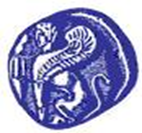 ΠΑΝΕΠΙΣΤΗΜΙΟ ΑΙΓΑΙΟΥΤΡΙΜΕΛΗΣ   ΕΦΟΡΕΥΤΙΚΗ ΕΠΙΤΡΟΠΗΔΙΕΝΕΡΓΕΙΑΣ ΕΚΛΟΓΩΝ ΑΝΑΔΕΙΞΗΣ ΕΚΠΡΟΣΩΠΩΝ ΜΕΛΩΝ ΔΙΟΙΚΗΤΙΚΟΥ ΠΡΟΣΩΠΙΚΟΥ ΣΤΗ ΣΥΓΚΛΗΤΟ   ΤΟΥ ΠΑΝΕΠΙΣΤΗΜΙΟΥ ΑΙΓΑΙΟΥΑ.Π. 7684 7/12/2017Η Τριμελής   Εφορευτική Επιτροπή που ορίστηκε με την υπ΄ αριθμ. 7586/05.12.2017 Απόφαση του Πρύτανη του Πανεπιστημίου Αιγαίου (ΑΔΑ: ΩΗ9Η469Β7Λ-7Ρ3) για την ανάδειξη εκπροσώπων μελών ΔΙΟΙΚΗΤΙΚΟΥ ΠΡΟΣΩΠΙΚΟΥ στη  ΣΥΓΚΛΗΤΟ του Πανεπιστημίου Αιγαίου, αφού έλαβε υπόψη:Τις διατάξεις του Ν.4485/2017 (ΦΕΚ Α΄ 114)Την υπ’ αριθμ. 7285/28.11.2017 Προκήρυξη με θέμα «Προκήρυξη εκλογών για την ανάδειξη εκπροσώπου των μελών Ε.Ε.Π., Ε.ΔΙ.Π., Ε.Τ.Ε.Π. και διοικητικών υπαλλήλων στη Σύγκλητο του Πανεπιστημίου Αιγαίου»Το γεγονός ότι η προθεσμία υποβολής υποψηφιοτήτων έληξε στις 20/11/2017, ημέρα Πέμπτη και ώρα 14:00Το γεγονός ότι κατέθεσαν υποψηφιότητα οι κ.κ. κατά σειρά αρ. πρωτοκόλλου:ΒΑΣΙΛΕΙΟΥ ΜΑΡΙΑ      ΜΠΟΥΛΜΠΟΥΛΗΣ ΕΥΣΤΡΑΤΙΟΣ     Το γεγονός ότι από τον έλεγχο που πραγματοποιήθηκε δεν προέκυψε κώλυμα εκλογιμότητας των υποψηφίων, ΑποφασίζειΟμόφωνα και ανακηρύσσει υποψηφίους για τις εκλογές ανάδειξης εκπροσώπων μελών ΔΙΟΙΚΗΤΙΚΟΥ ΠΡΟΣΩΠΙΚΟΥ στη ΣΥΓΚΛΗΤΟ του Πανεπιστημίου Αιγαίου τους ΒΑΣΙΛΕΙΟΥ ΜΑΡΙΑ      ΜΠΟΥΛΜΠΟΥΛΗΣ ΕΥΣΤΡΑΤΙΟΣ                                               Η Τριμελής  Εφορευτική ΕπιτροπήΟ/Η ΠρόεδροςΜΟΣΧΟΣ ΑΝΑΣΤΑΣΙΟΣΤα μέληΜΑΡΙΝΑΤΟΥ ΜΥΡΣΙΝΗ				ΚΡΥΣΤΑΛΛΙΔΗΣ ΝΙΚΟΛΑΟΣ